 Zveme všechny příznivce zdravého pohybu v přírodě na           Běh pro Střížák    Trasa závodu (jeho již 16. ročníku) protíná území, které bylo v minulosti ohroženo zamýšlenou výstavbou chlazené haly pro celoroční sjezdové lyžování. Od uvedeného záměru bylo naštěstí upuštěno, i díky nesouhlasu a odporu občanů – obyvatel Ústí.Termín:       15. 8. 2021 (neděle), 10:00 hod.Místo:          Střížovický vrch, 0,9 km jihovýchodně od Střížovic (u Ústí n. Lab.).Prezentace:  9:00 – 9:50 hod., zpevněná (odstavná) plocha u startu/cíle. Tratě:           Hlavní závod – cca 8,2 km, žactvo 2,7 km; na okruhu je jedno citelné stoupání (cca 220 m/ 25 m převýšení)                       a jedno mírné klesání (400 m/ 20 m převýšení), jinak je trať jen velmi mírně zvlněná.  Startovné:    60,- Kč, předem přihlášení (platba až na místě) 40,- Kč; žactvo 20,- Kč/0,- Kč. Předběžné přihlášky – na e-mail                         nebo tel. č. (SMS) pořadatele, do 13. srpna, 10 hod.  Ceny:           Věcné ceny pro první 3 v kategoriích (s výjimkou kat. žen, kde ceny obdrží prvních 5); finanční prémie za traťové                        rekordy; tombola pro všechny.  Kategorie:   Muži do 44 let, od 45 let; ženy; žáci (do 15 let), žákyně (do 15 let).   Traťové rekordy - hlavní závod:  muži … Zdeněk Pinc …………. 28:38 - v r. 2018                                                      ženy ...  Zuzana Rusínová…….. 32:20 - v r. 2018                               Prémie za překonání traťových rekordů: - muži/ženy … 250 Kč. Orientační časový program:    9:00 – 9:50 h. – prezentace                                                         10:00 h. -  start závodu                                                        10:55 h. -  předpokládaný doběh posledních účastníků                                                        11:15 h. -  vyhlášení vítězů                                                        11:30 h. -  tombola Bližší informace: vlruzicka@centrum.cz, tel. 605 138 376 (Mapka situování trati – viz níže, další stránka)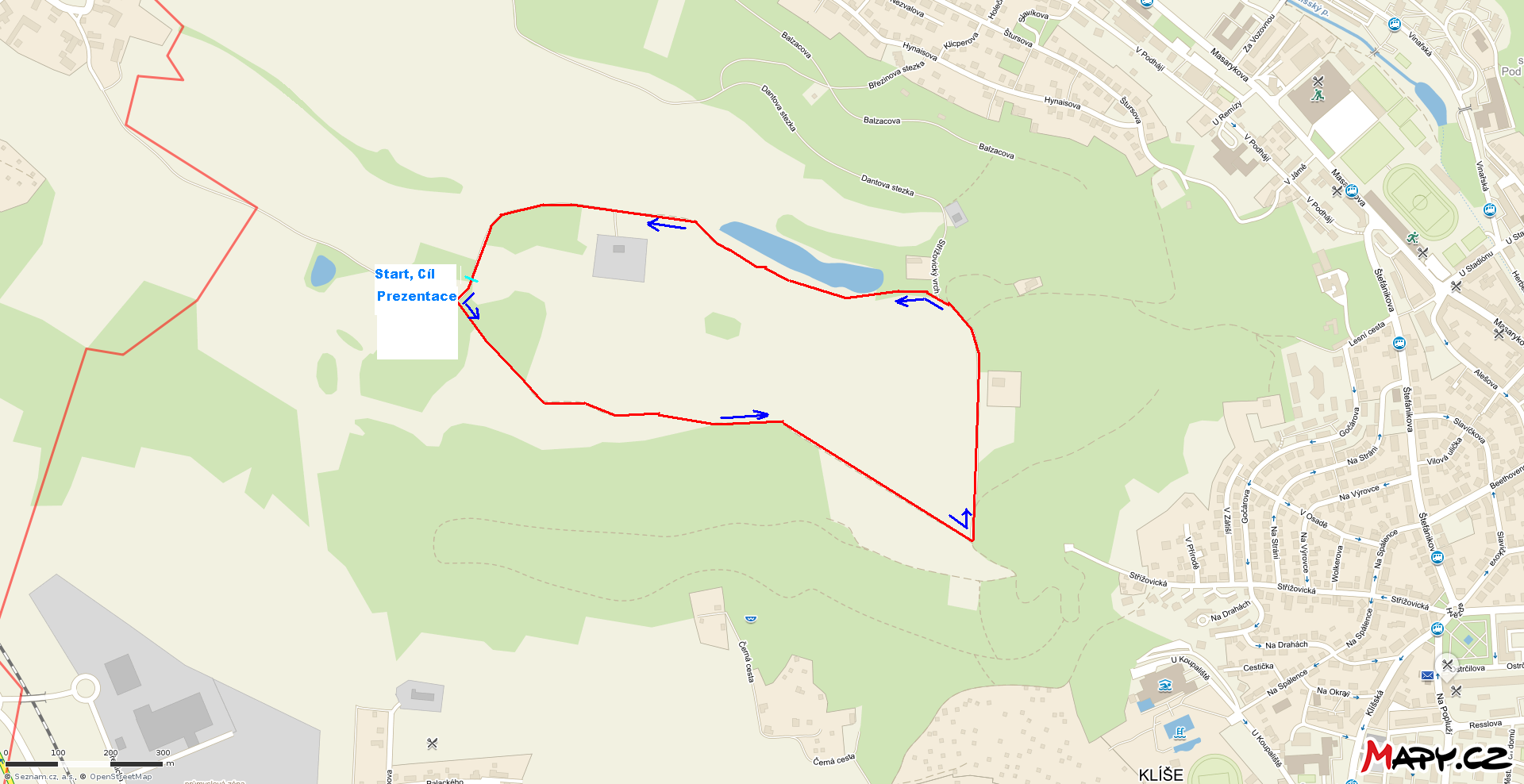 